Obec Svederník, Obecný úrad Svederník č.48, 013 32  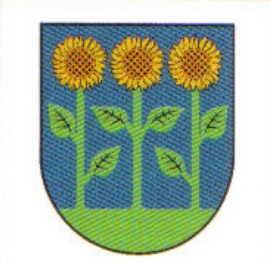                                                                                                                            Vo Svederníku, dňa 13. 3. 2020OPATRENIE OBCE SVEDERNÍK V SÚVISLOSTI SO ŠÍRENÍM PRENOSNÉHO OCHORENIA COVID – 19   NA  ÚZEMÍ  OBCE SVEDERNÍKObec Svederník, zastúpená starostom obce Mgr. Romanom Lisickým, na základe Rozhodnutia Úradu verejného zdravotníctva Slovenskej republiky  zo dňa 9. 3. 2020 v zmysle § 48 ods. 4 písm. d) zákona č. 355/2007 Z. z. a podľa § 47 zákona č. 71/1967 Zb. o správnom konaní (správny poriadok) v znení neskorších predpisov v súvislosti so zákazom pre všetky fyzické osoby, fyzické osoby – podnikatelia a právnickým osobám organizovať a usporadúvať hromadné podujatia športovej, kultúrnej, spoločenskej a inej povahy, v záujme obmedzenia stretávania sa osôb, ľudí a šírenia prenosného ochorenia v rámci preventívneho charakteru, s účinnosťou od   13. 3. 2020 do 27. 3. 2020 na území obce Svederník a v organizáciách s pôsobnosťou obce Svederník vydáva toto opatrenieObec Svederník – v obci Svederník na celom území:Zakazuje sa organizovať kultúrne podujatia, hromadné spoločenské posedenia pre občanov, fyzické osoby a podnikateľov, ako aj miestnych organizácii pod obcou Svederník,Zakazuje sa organizovať športové podujatia,Obmedzujú sa návštevy na Obecnom úrade vo Svederníku v uvedenom termíne za účelom vybavovania písomnosti a potvrdení. Občania obce môžu svoje žiadosti zasielať poštovou zásielkou na adresu: Obec Svederník, Obecný úrad č.48,  013 32 Svederník, email: ousvedernik@pobox.sk, alebo telefonicky na číslo: 041/5696129,5005679 0905310625.VÝNIMKU Z OBMEDZENIA NÁVŠTEV OBECNÉHO ÚRADU JE MOŽNÉ UPLATNIŤ LEN V PRÍPADE NEODKLADNÝCH ZÁLEŽITOSTI!V rámci čistoty objektu Obecného úradu vo Svederníku zabezpečiť dezinfekčné prostriedky a častejšie vykonávať čistotu priestorov, najmä kľučiek na dverách.Zabezpečiť informovanosť občanov na svojej web stránke www.svedernik.info, v miestnom rozhlase o prijatých opatreniach obce ako aj Úradu verejného zdravotníctva SR.Materská škola Svederník:Riaditeľka Materskej školy vo Svederníku zabezpečí:informovanie rodičov o možnosti uzatvorenia prevádzky materskej školy v prípade výskytu podozrenia na uvedené infekčné ochoreniehygienické dezinfekčné prostriedky na neustále čistenie - umývanie rúk, ako aj priestorov miestnosti a kľučiek na dverách budov,obmedzenie návštevy školy a materskej školy osobami, ktoré ponúkajú podnikateľské aktivity za účelom predaja svojich produktov, ako aj osôb, ktoré nie sú občanmi obce, alebo nie je známa ich cestovateľská anamnéza, komunikáciu s vedením materskej školy poštovou formou – zasielanie pošty na adresu, Materská škola Svederník, Svederník č.21, 013 32, tel.: 041/5696108, alebo emailom: ms21.svedernik@gmail.com,Informovanie zriaďovateľa obec Svederník o každom podozrení na infikovanie uvedeným infekčným ochorením,informovanosť rodičov a občanov na svojej web stránke www.msvedernik.webnode.sk o prijatých opatreniach obce Svederník, Materskej školy Svederník, ako aj Úradu verejného zdravotníctva SR.                                                                                                                         Mgr. Roman Lisický v.r.                                                                                                                              starosta obce